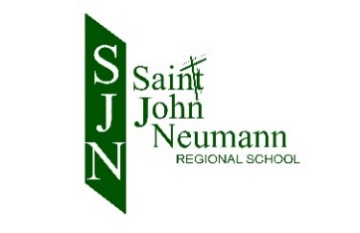 St. John Neumann Regional SchoolTuition Contract 2020-2021Dear Parents/Guardians,Please circle below the tuition option for your child/children for the 2020-2021 school year and send in to the school office. Also, fill out the back of the white registration form and return with the registration fee. Please read and sign the Enrollment Contract and return to the office. Keep the colored copies for your records. You may begin to apply for grant/aid monies for 2020-21 after April 15, 2020.	Yearly Tuition - 2020-2021	1st child		2nd child		3rd childTuition Totals:			$3,648			 $2,836		 $2,553	↓	**Circle** tuition option and payment option below:	↓Additional Fees:Computer & Supply Fee per child paid via FACTS on Sept. 1, 2020			$  60.00FACTS Tuition Payment Plan Set up One-time Fee paid directly to FACTS		$  39.00 (if choosing to pay monthly)I agree to meet my $600 fundraising and $500 Scrip purchase commitment by April 30, 2021. If not, I agree to have the school withhold the balance on May 19, 2021 via FACTS.  A statement will be sent to you from the SJN Home & School Association for your review in early May. Please review this statement and advise HSA of any discrepancies before May 11, 2021.							→Family Name:______________________________________________Child’s Name:_______________________________   	Grade:________	          _________________________________	Grade:________	          _________________________________	Grade:________Address:_______________________________________________________________________________________________	 E-mail:________________________________	Home Phone #:__________________________	  Cell #: _____________________________________Transportation - please indicate your need:_____Walk	_____ Car   _____ Other (specify):________________________________________________ Bus  (list School District)_______________________________________________________By registering my child/children, I/we agree to abide by all the rules and regulationscontained in the SJNRS Student Handbook.Signature(s):_____________________________________ 			Date:_________________   ________________________________________			If your child/children are not returning to St. John Neumann Regional School next year, please fill out the following:Family Name _________________________________________________________________Child’s Name:________________________________	Current Grade:____________________Please state a reason, if you would like:__________________________________________________________________________________________________________________________		→